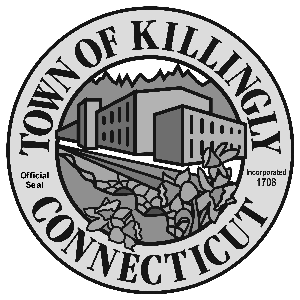    OFFICE OF THE TOWN MANAGER                                    	  172 Main Street, Killingly, CT  06239                                             Tel:  860-779-5335     Fax:  860-779-5382                    TOWN OF KILLINGLYFISCAL SUB-COMMITTEE MEETINGSeptember 20, 20166:30 p.m.Room 102, 1st floorKillingly Town Hall172 Main Street, Killingly, CT                                     Council Members:Kevin Ide, ChairEd GrandelskiGail Oakley Pratt      David Griffiths, Alt.AgendaCall To Order 2.	Citizens Participation3.	Adoption of Minutes of Previous Meeting:  March 15, 20164.	Unfinished Business5.	New Business:Discussion of Budget Transfers for Fiscal Year 2015 - 2016.Discussion of transfer of remaining funds from the Town of Killingly Conservation Commission, the Inland Wetlands & Watercourses Commission and the Agriculture Commission to the Open Space Land Acquisition Fund.Consideration and Action on request for repair of the Library main entrance using the Bassett-Hammond Fund.Consideration and Action on request to purchase a sign for the Library Community Room using the Frederick A. Jacobs Fund. Discussion of Financial Policies for the Town of Killingly.	6.	Other7.	Adjournment 